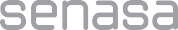 SOLICITUD DE VINCULACIÓN DE DIRECTOR TÉCNICO DE ALIMENTACIÓN ANIMAL A ESTABLECIMIENTOS ELABORADORES/FRACCIONADORESNORMA TÉCNICA DE ALIMENTOS PARA ANIMALES DE LA REPÚBLICA ARGENTINALugar: 									Fecha:              /               /REPRESENTANTE LEGAL DE LA FIRMANombres y Apellido:CUIL/CUIT N°: Correo Electrónico: Teléfono:                                                                                                                                                                                                     Firma y AclaraciónDIRECTOR TÉCNICO                                                                                                              Firma y Aclaración  DIRECTOR TÉCNICO  Apellido y Nombre: N° de Registro de DT:Correo Electrónico:Teléfono: ESTABLECIMIENTO N° Habilitación del Establecimiento:	Firma Titular del Establecimiento:                                            N° Inscripción de la Firma:	Centro Regional SENASA responsable de la habilitación: Dirección del Establecimiento:	                                                   	Localidad:Partido:Provincia:Correo Electrónico:Teléfono: 